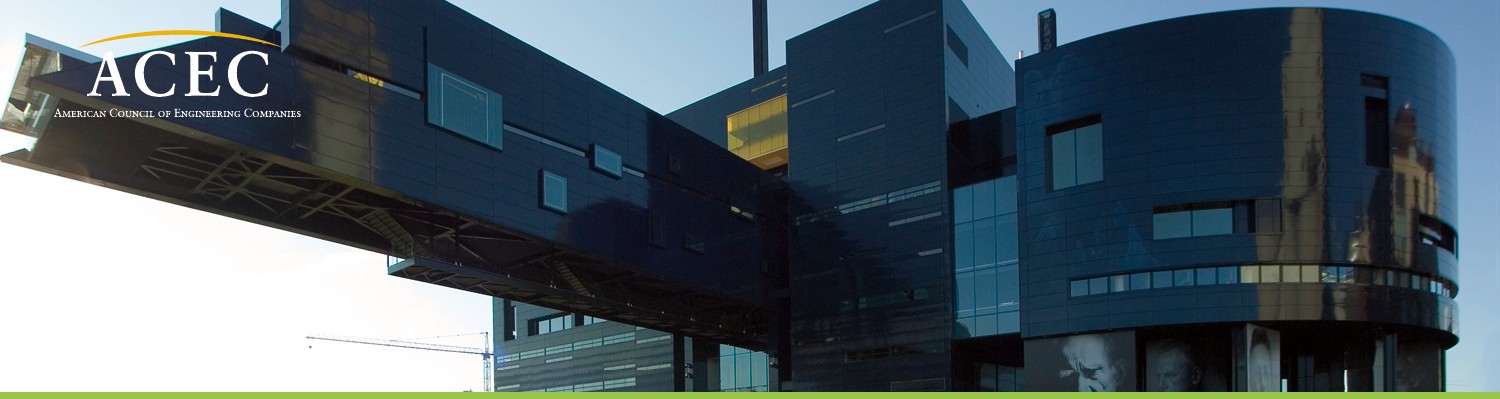 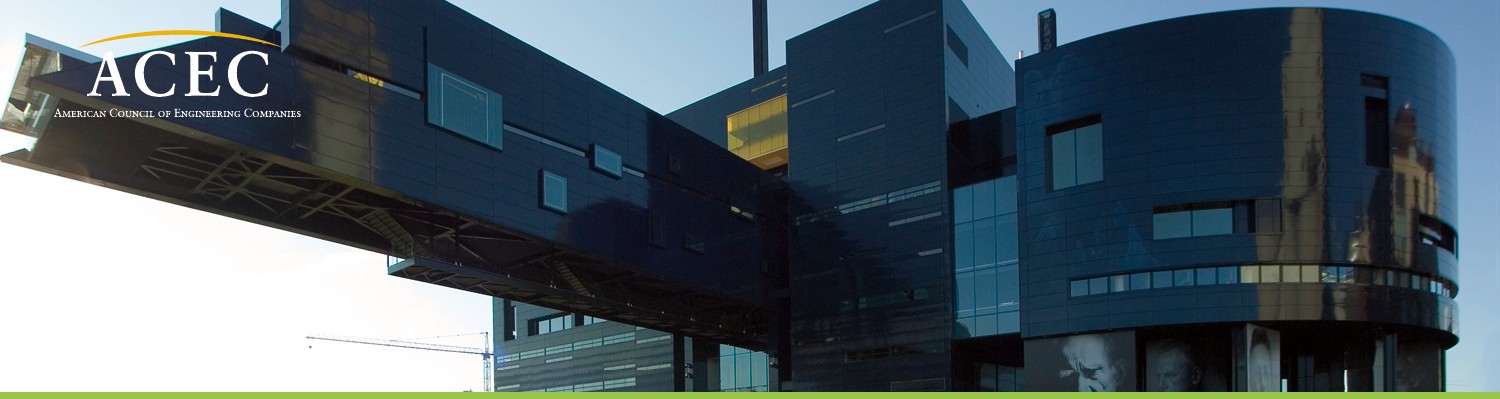 2023 ACEC Distinguished Award of Merit Criteria GuidelinesThe Distinguished Award of Merit is the Council's highest award given to an individual for exemplary achievement in the field of engineering, pure or applied natural science, or an educator in one of more of these fields, either American or foreign.1.  Name of Award: ACEC Distinguished Award of Merit.2.  Nominations: Nominations for this award must be made by an M.O. Executive Director, a member of the ACEC Committee of Past Chairs or a member of the ACEC College of Fellows. Nominations are to be submitted electronically to Heather Talbert, htalbert@acec.org by 11:59pm Eastern Wednesday, November 30, 2022.All nominations must be complete and submitted electronically on the nomination form provided. 3.  Evaluation and Selection of Nominees: The evaluation of the nominees for the award will be made by the Award of Merit Subcommittee. The Sub-committee will recommend the top nominee(s) to the ACEC Executive Committee for review and approval. 4.  Criteria for Award:The nominee must have:Unquestioned integrity  Displayed initiative, inventiveness, exceptional industry, individuality, cooperativeness, and leadership, resulting in a preeminently high measure of accomplishment in the field of the nominee's activities related to the engineering of the built environmentSuch stature and renown to continue the prestige and purpose of the award5.  Past Recipients: Past ACEC Distinguished Award of Merit winners include former Presidents Dwight D. Eisenhower and Herbert Hoover, along with Admiral Hyman G. Rickover, Carl Sagan, Astronaut Neil Armstrong, Norman Mineta, and Robert Ballard.6. Recognition: The recipient will be recognized and invited to speak at the annual Engineering Excellence Award Gala, typically held in late Spring. 